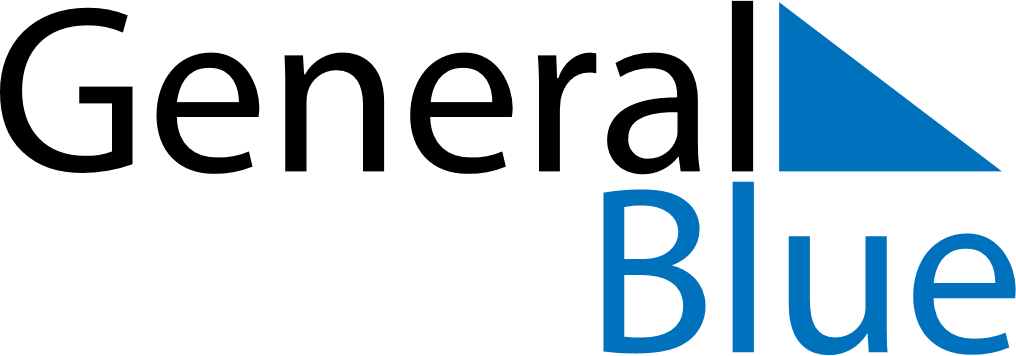 October 2029October 2029October 2029October 2029CanadaCanadaCanadaMondayTuesdayWednesdayThursdayFridaySaturdaySaturdaySunday1234566789101112131314Thanksgiving15161718192020212223242526272728293031Halloween